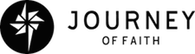 Indoor Greeter Mission and Calling The goal of an indoor greeter is to make every visitor feel special and wanted and to provide a place for visitors to find direction around the campus. Specific ResponsibilitiesWelcome and greet people with a smile and engage each person that walks into your area: church foyer/lobby, venue or family room.Provide information and directions. Collaborate with staff, ushers, security team members and the facilities team to ensure a safe and friendly environment. Communicate with the Hospitality Coordinator about availability and absences. Communicate with welcome center team lead regarding campus events and service information. Spiritual RequirementsBe a committed Jesus-follower with a lifestyle and reputation of Christian faithfulness.RequirementsAbility to stand for an extended period of time. Reporting: Responsible to the Hospitality CoordinatorTime Commitment:45 minutes shifts  